AMAÇ: Mr çekim hizmetlerinin sürekli ve etkili yürütülmesi, hasta ve hasta yakınları ile çalışan memnuniyetinin sağlanmasıdır.KAPSAM: Mr merkezi çalışanlarını kapsar.SORUMLULAR:İlgili Başhekim YardımcısıMr merkezi müdürüMr merkezi teknisyenleriTANIMLAR:Mr: Manyetik RezonansİLGİLİ DÖKÜMANLAR:Radyoloji İstem FormuManyetik Rezonans (MR) Tetkiki Güvenlik FormuUYGULAMA:Mr merkezine müracaat eden hastalar, Uzman doktorlar tarafından kendilerine verilen Radyoloji İstem Formlarını veya nüfuz cüzdanını yanlarında  bulundurmalıdırlar.İlgili formda istenen tetkiklerin yapılması için MR Otomasyon Görevlilerince en fazla 3 gün içerisinde kendilerine Mr çekim randevusu verir.Randevu tarihinde Mr merkezine müracaat eden hastaların MR çekimi için hazırlanması işlemleri başlatılır.Mr çekimi işlemleri başlatılmadan önce otomasyon görevlilerince HD.RB.11 Manyetik Rezonans (Mr) Hasta Bilgilendirme Ve Muvafakat Formu ve HD.RB.10 Kontrastlı İnceleme İşlemi İçin Bilgilendirilmiş Onam Formu okunarak imzalatılır. Bu aşamadan sonra hasta çekim işlemleri için hazırlanır; üzerinde bulunan tüm materyallerin çıkartılması sağlanır ve Mr çekim forması giydirilir.Hazırlanan hasta teknisyenler tarafından Mr çekim odasına alınır. Mr sedyesine yatırılan hastaya çekimle ilgili işlemler hakkında bilgi verilir ve Radyoloji istem formu ve hastane sistemi dâhilinde çekim işlemleri başlatılır. Çekim işlemleri tamamlanan hastaya en geç 3 iş günü sonunda MR raporu teslim edilir.İLGİLİ DOKÜMANHD.RB.10 Kontrastlı İnceleme İşlemi İçin Bilgilendirilmiş Onam FormuHD.RB.11 Manyetik Rezonans (Mr) Hasta Bilgilendirme Ve Muvafakat Formu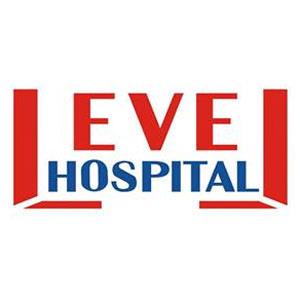 MANYETİK REZONANS (MR ) İŞLEYİŞ PROSEDÜRÜDÖKÜMAN KODURG.PR.01MANYETİK REZONANS (MR ) İŞLEYİŞ PROSEDÜRÜYAYIN TARİHİ16.02.2016MANYETİK REZONANS (MR ) İŞLEYİŞ PROSEDÜRÜREVİZYON TARİHİ09.05.2017MANYETİK REZONANS (MR ) İŞLEYİŞ PROSEDÜRÜREVİZYON NO01MANYETİK REZONANS (MR ) İŞLEYİŞ PROSEDÜRÜSAYFA1/1HAZIRLAYANKONTROL EDENONAYLAYANRADYOLOJİ SORUMLUSUPERFORMANS VE KALİTE BİRİMİBAŞHEKİM